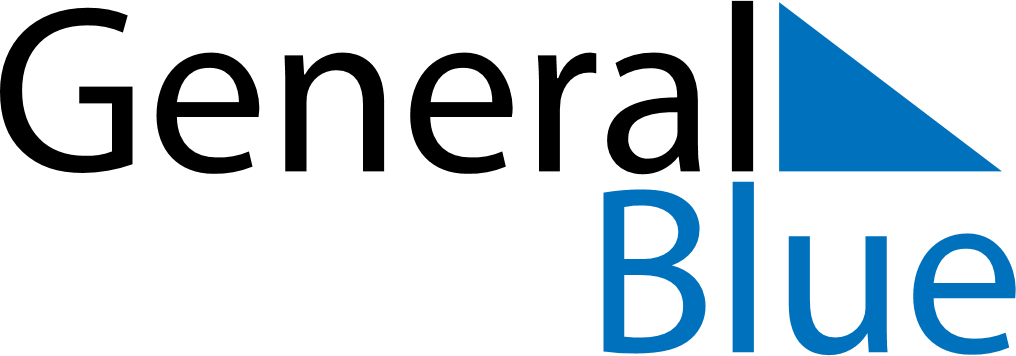 August 2024August 2024August 2024August 2024August 2024August 2024Mragowo, Warmia-Masuria, PolandMragowo, Warmia-Masuria, PolandMragowo, Warmia-Masuria, PolandMragowo, Warmia-Masuria, PolandMragowo, Warmia-Masuria, PolandMragowo, Warmia-Masuria, PolandSunday Monday Tuesday Wednesday Thursday Friday Saturday 1 2 3 Sunrise: 4:49 AM Sunset: 8:33 PM Daylight: 15 hours and 43 minutes. Sunrise: 4:50 AM Sunset: 8:31 PM Daylight: 15 hours and 40 minutes. Sunrise: 4:52 AM Sunset: 8:29 PM Daylight: 15 hours and 36 minutes. 4 5 6 7 8 9 10 Sunrise: 4:54 AM Sunset: 8:27 PM Daylight: 15 hours and 33 minutes. Sunrise: 4:55 AM Sunset: 8:25 PM Daylight: 15 hours and 29 minutes. Sunrise: 4:57 AM Sunset: 8:23 PM Daylight: 15 hours and 25 minutes. Sunrise: 4:59 AM Sunset: 8:21 PM Daylight: 15 hours and 22 minutes. Sunrise: 5:01 AM Sunset: 8:19 PM Daylight: 15 hours and 18 minutes. Sunrise: 5:02 AM Sunset: 8:17 PM Daylight: 15 hours and 14 minutes. Sunrise: 5:04 AM Sunset: 8:15 PM Daylight: 15 hours and 11 minutes. 11 12 13 14 15 16 17 Sunrise: 5:06 AM Sunset: 8:13 PM Daylight: 15 hours and 7 minutes. Sunrise: 5:08 AM Sunset: 8:11 PM Daylight: 15 hours and 3 minutes. Sunrise: 5:09 AM Sunset: 8:09 PM Daylight: 14 hours and 59 minutes. Sunrise: 5:11 AM Sunset: 8:07 PM Daylight: 14 hours and 55 minutes. Sunrise: 5:13 AM Sunset: 8:05 PM Daylight: 14 hours and 51 minutes. Sunrise: 5:15 AM Sunset: 8:02 PM Daylight: 14 hours and 47 minutes. Sunrise: 5:16 AM Sunset: 8:00 PM Daylight: 14 hours and 43 minutes. 18 19 20 21 22 23 24 Sunrise: 5:18 AM Sunset: 7:58 PM Daylight: 14 hours and 39 minutes. Sunrise: 5:20 AM Sunset: 7:56 PM Daylight: 14 hours and 35 minutes. Sunrise: 5:22 AM Sunset: 7:54 PM Daylight: 14 hours and 31 minutes. Sunrise: 5:24 AM Sunset: 7:51 PM Daylight: 14 hours and 27 minutes. Sunrise: 5:25 AM Sunset: 7:49 PM Daylight: 14 hours and 23 minutes. Sunrise: 5:27 AM Sunset: 7:47 PM Daylight: 14 hours and 19 minutes. Sunrise: 5:29 AM Sunset: 7:44 PM Daylight: 14 hours and 15 minutes. 25 26 27 28 29 30 31 Sunrise: 5:31 AM Sunset: 7:42 PM Daylight: 14 hours and 11 minutes. Sunrise: 5:32 AM Sunset: 7:40 PM Daylight: 14 hours and 7 minutes. Sunrise: 5:34 AM Sunset: 7:37 PM Daylight: 14 hours and 3 minutes. Sunrise: 5:36 AM Sunset: 7:35 PM Daylight: 13 hours and 59 minutes. Sunrise: 5:38 AM Sunset: 7:33 PM Daylight: 13 hours and 54 minutes. Sunrise: 5:40 AM Sunset: 7:30 PM Daylight: 13 hours and 50 minutes. Sunrise: 5:41 AM Sunset: 7:28 PM Daylight: 13 hours and 46 minutes. 